INDIANA DEPARTMENT OF ENVIRONMENTAL MANAGEMENTINSTRUCTIONS FOR COMPLETING THEAPPLICATION FOR CONSTRUCTION PERMIT FOR PUBLIC WATER SYSTEM - 327 IAC 8-3-3TYPE OR PRINT ALL ENTRIES.The following numbers refer to the enclosed application.1.	Enter the name of the Public Water System as they are chartered by the State of Indiana and check box if existing or new public water supply system.
2.	Enter the Public Water System Identification Number (PWSID) as chartered by the State of Indiana.3.	Enter the name and title of the Public Water System official.4.	Enter the telephone number of the Public Water System, including the area code.5.	Enter the address of the Public Water System.6.	Enter the name of the project.
7.	Enter the email address of the PWS Official listed in item 3.  NOTE:  A valid email address is requested because the issued permit will be emailed to expedite delivery.8.	Enter the county(s) where construction will take place.9.	Indicate the location of the project, which includes the city and reference to adjacent streets or roads.10.	Check the appropriate box(s) indicating who is funding this project. 
11-13.	Enter the name, mailing address and email address of the local government official applicable to the project.  Complete box 12 with Mayor’s information or complete box 13 with Town Board President’s or Council information.  Or if project is within county government purview, complete box 14 with County Commissioner’s information.
14.	The professional engineer, licensed professional geologist, or licensed well driller must check the box indicating they agree to the certification statement listed.  All plans, specifications and applications must be prepared by or under the direct supervision of a professional engineer registered in Indiana, except when 327 IAC 8-3-2.1 applies.  For small transient (serving 250 or fewer individuals per day) and small non-transient (serving 100 or fewer individuals per day) public water systems not utilizing surface water or ground water under the direct influence of surface water at its source and are not a county, city, town, township, a school corporation or any other political subdivision, the application, plans and specifications may be certified by a professional engineer, licensed well driller or a license professional geologist.  If not for sure, submit your question to the Permits Section via email at dwpermits@idem.in.gov or by calling (317) 234-7425.15.	The professional engineer, licensed professional geologist, or licensed well driller responsible for the design of the project will put his/her seal and/or license number in this box. This person shall complete Attachment’s  A, B, C, D and E, as applicable.   	16.	Signature and printed name of the professional engineer, licensed professional geologist, or licensed well driller certifying the application, plans and specifications.   17.	Enter email address of the professional engineer, licensed professional geologist, or licensed well driller certifying the application, plans and specifications.  NOTE:  A valid email address is requested because the issued permit will be emailed to expedite delivery.18.	Enter telephone number for the person in Box 17.Over19.	Name and address of the business the person from Box 17 is affiliated with, if applicable.20.	If project contains water main construction, check box and complete Attachment A.21. 	If project contains well construction, check box and complete Attachment B.22.	If project contains pump construction, check box and complete Attachment C.23.	If project contains storage facility construction, check box and complete Attachment D.24.	If project contains chemical addition construction, check box and complete Attachment E.25.	If project contains treatment facility construction, check box and complete all applicable Attachments.26.	Check appropriate boxes to questions concerning plans and specifications.  NOTE:  You may submit the completed application, specifications and drawings digitally at dwpermits@idem.in.gov.  Electronic documents must be legible and in PDF format.  The drawings and the cover page of the specifications must contain certifier’s signature and seal if applicable.  If a construction permit processing fee is required, follow the instructions provided at number 29.27.	Check 327 IAC 8-3-7(a) to see if a processing fee is required. Exempt organizations are both a governmental entity and one of the listed categories. If you are not a governmental entity, then you are not exempt from the construction permit processing fee.  If not sure, contact the Permits Section via email at dwpermits@idem.in.gov or by calling (317) 234-7425, prior to submitting the permit application. If a processing fee is required, check the appropriate box(es) and submit payment using one (1) of the following options: Make check/money order payable to IDEM (Acct.#3240-414000-140000) and mail with a copy of the completed first page of the permit application to:			IDEM			PO Box 3295			Indianapolis, IN 46206-3295Remit by ACH to: 			ABA#: 071921891			Bank Account Number: 4620695315			Bank Account Name: State of IndianaAND send a copy of the first page of the completed permit application, amount of payment and payment date to water@idem.in.gov. To pay by credit card, call (317) 234-3099 and leave the information requested in the telephone message and email copy of the first page of the completed permit application, the amount of payment and payment date to water@idem.in.gov. Public Notification:  IDEM typically provides a thirty (30) day public comment period on all drinking water projects requiring an individual construction permit.  Public notice is provided on IDEM’s Public Notice website, which is located at:  http://www.in.gov/idem/5474.htm.  The notice includes information on the project, as well as where to obtain the proposed permit and related documents, and how to submit comments.  The permit is effective immediately upon issuance after the public notice period has ended.  Notice of Decision:  Another option for public notice is written notification (Notice of Decision) of issuance of the construction permit to potentially affected parties, as defined by IC 4-21.5-3-7.  For this option, a complete list of potentially affected persons along with a mailing label for each must be submitted with the permit application.  The permit is effective eighteen (18) days from the date of issuance.  Prior to requesting this notice option, please contact the Drinking Water Branch at (317) 234-7425.  State Form 35058 (R9 / 7-22)Approved by State Board of Accounts, 2022Indiana Department of Environmental ManagementDrinking Water BranchWS -Page 1Page 2APPLICATION FOR CONSTRUCTION PERMIT FOR PUBLIC WATER SYSTEM - 327 IAC 8-3-3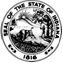 State Form 35058 (R9 / 7-22)Approved by State Board of Accounts, 2022Indiana Department of Environmental ManagementDrinking Water BranchAttachment AWater Main ConstructionPage 1	OverPage 2Page 3PUBLIC WATER SYSTEM - 327 IAC 8-3-3	Attachment BState Form 35058 (R9 / 7-22)Approved by State Board of Accounts, 2022Indiana Department of Environmental ManagementDrinking Water BranchAPPLICATION FOR CONSTRUCTION PERMIT FOR PUBLIC WATER SYSTEM - 327 IAC 8-3-3State Form 35058 (R9 / 7-22)Approved by State Board of Accounts, 2022Indiana Department of Environmental ManagementDrinking Water BranchAttachment C Pumping StationPUBLIC WATER SYSTEM - 327 IAC 8-3-3	Attachment DState Form 35058 (R9 / 7-22)Approved by State Board of Accounts, 2022Indiana Department of Environmental ManagementDrinking Water BranchAPPLICATION FOR CONSTRUCTION PERMIT FOR				Attachment EChemical AdditionState Form 35058 (R9 / 7-22)Approved by State Board of Accounts, 2022Indiana Department of Environmental ManagementDrinking Water BranchName of Public Water System (PWS)Name of Public Water System (PWS)Name of Public Water System (PWS) New	 Existing2. PWSID number (IN#######)3. Name of PWS official and title (i.e. Superintendent, Utility Engineer/Manager, Owner…)3. Name of PWS official and title (i.e. Superintendent, Utility Engineer/Manager, Owner…)3. Name of PWS official and title (i.e. Superintendent, Utility Engineer/Manager, Owner…)3. Name of PWS official and title (i.e. Superintendent, Utility Engineer/Manager, Owner…)4. Telephone number of PWS ((###) ###-####)    (     )     5. Address of PWS (number and street, city, state, and ZIP code)5. Address of PWS (number and street, city, state, and ZIP code)5. Address of PWS (number and street, city, state, and ZIP code)5. Address of PWS (number and street, city, state, and ZIP code)5. Address of PWS (number and street, city, state, and ZIP code)7. Name of project7. Name of project8. E-mail address of PWS official8. E-mail address of PWS official8. E-mail address of PWS official9. County(s) of project 10. Location of project10. Location of project10. Location of project10. Location of project11. Source of funding for the project            PWS            Developer           Dept. of Commerce (DOC)            State Revolving Fund            Other      11. Source of funding for the project            PWS            Developer           Dept. of Commerce (DOC)            State Revolving Fund            Other      11. Source of funding for the project            PWS            Developer           Dept. of Commerce (DOC)            State Revolving Fund            Other      11. Source of funding for the project            PWS            Developer           Dept. of Commerce (DOC)            State Revolving Fund            Other      11. Source of funding for the project            PWS            Developer           Dept. of Commerce (DOC)            State Revolving Fund            Other      12.  Name, address (number and street, city, state, and ZIP code) and e-mail address of Local Government Official – Mayor13.  Name, address (number and street, city, state, and ZIP code) and e-mail address of Town Board or Council President13.  Name, address (number and street, city, state, and ZIP code) and e-mail address of Town Board or Council President13.  Name, address (number and street, city, state, and ZIP code) and e-mail address of Town Board or Council President14. Name, address (number and street, city, state, and ZIP code) and e-mail address of County Commissioner (if any)15. Certification by Professional Engineer / Licensed Geologist / Licensed Well Driller (see instructions)
      I hereby certify that I am familiar with the information contained in this application and that to thebest of my knowledge and belief, such information is true, complete and accurate. I further certify that construction of the proposed project following the application, plans and specifications will produce drinking water of satisfactory quality in accordance with 327 IAC 8.15. Certification by Professional Engineer / Licensed Geologist / Licensed Well Driller (see instructions)
      I hereby certify that I am familiar with the information contained in this application and that to thebest of my knowledge and belief, such information is true, complete and accurate. I further certify that construction of the proposed project following the application, plans and specifications will produce drinking water of satisfactory quality in accordance with 327 IAC 8.15. Certification by Professional Engineer / Licensed Geologist / Licensed Well Driller (see instructions)
      I hereby certify that I am familiar with the information contained in this application and that to thebest of my knowledge and belief, such information is true, complete and accurate. I further certify that construction of the proposed project following the application, plans and specifications will produce drinking water of satisfactory quality in accordance with 327 IAC 8.15. Certification by Professional Engineer / Licensed Geologist / Licensed Well Driller (see instructions)
      I hereby certify that I am familiar with the information contained in this application and that to thebest of my knowledge and belief, such information is true, complete and accurate. I further certify that construction of the proposed project following the application, plans and specifications will produce drinking water of satisfactory quality in accordance with 327 IAC 8.16. P.E. seal / Geologist License number / Well Driller License number17.  Signature of Professional Engineer / Licensed Professional Geologist / Licensed Well Driller and their printed name17.  Signature of Professional Engineer / Licensed Professional Geologist / Licensed Well Driller and their printed name17.  Signature of Professional Engineer / Licensed Professional Geologist / Licensed Well Driller and their printed name17.  Signature of Professional Engineer / Licensed Professional Geologist / Licensed Well Driller and their printed name16. P.E. seal / Geologist License number / Well Driller License number18. E-mail address of box 1718. E-mail address of box 1718. E-mail address of box 1718. E-mail address of box 1716. P.E. seal / Geologist License number / Well Driller License number19. Telephone number of box 17        (     )     16. P.E. seal / Geologist License number / Well Driller License number21. Name and address (number and street, city, state, and ZIP code) of firm box 17 is affiliated with       (if applicable)21. Name and address (number and street, city, state, and ZIP code) of firm box 17 is affiliated with       (if applicable)21. Name and address (number and street, city, state, and ZIP code) of firm box 17 is affiliated with       (if applicable)21. Name and address (number and street, city, state, and ZIP code) of firm box 17 is affiliated with       (if applicable)16. P.E. seal / Geologist License number / Well Driller License numberCheck all that apply and submit a design summary identifying proposed changes to items 24, 25, 26, and 27:22.  For water main construction:  Complete Attachment A				23.  For well construction and well cross section:  Complete Attachment B			24.  For any pumping facility construction: Complete Attachment C			25.  For storage facility construction: Complete Attachment D				26.  For chemical addition:  Complete Attachment E				27.  For filtration and / or treatment facility construction: Complete all applicable Attachments		Check all that apply and submit a design summary identifying proposed changes to items 24, 25, 26, and 27:22.  For water main construction:  Complete Attachment A				23.  For well construction and well cross section:  Complete Attachment B			24.  For any pumping facility construction: Complete Attachment C			25.  For storage facility construction: Complete Attachment D				26.  For chemical addition:  Complete Attachment E				27.  For filtration and / or treatment facility construction: Complete all applicable Attachments		Check all that apply and submit a design summary identifying proposed changes to items 24, 25, 26, and 27:22.  For water main construction:  Complete Attachment A				23.  For well construction and well cross section:  Complete Attachment B			24.  For any pumping facility construction: Complete Attachment C			25.  For storage facility construction: Complete Attachment D				26.  For chemical addition:  Complete Attachment E				27.  For filtration and / or treatment facility construction: Complete all applicable Attachments		Check all that apply and submit a design summary identifying proposed changes to items 24, 25, 26, and 27:22.  For water main construction:  Complete Attachment A				23.  For well construction and well cross section:  Complete Attachment B			24.  For any pumping facility construction: Complete Attachment C			25.  For storage facility construction: Complete Attachment D				26.  For chemical addition:  Complete Attachment E				27.  For filtration and / or treatment facility construction: Complete all applicable Attachments		FOR AGENCY USEDate received by IDEM (month, day, year)28. Plans and Specifications (May be submitted electronically – see note at end of instructions.)28. Plans and Specifications (May be submitted electronically – see note at end of instructions.)28. Plans and Specifications (May be submitted electronically – see note at end of instructions.)28. Plans and Specifications (May be submitted electronically – see note at end of instructions.)28. Plans and Specifications (May be submitted electronically – see note at end of instructions.)A. Is one complete set of legible plans submitted?           Yes	 NoA. Is one complete set of legible plans submitted?           Yes	 NoB. Is a set of specifications submitted with the cover page signed and sealed by P.E.?          Yes	 No	 On IDEM fileB. Is a set of specifications submitted with the cover page signed and sealed by P.E.?          Yes	 No	 On IDEM fileB. Is a set of specifications submitted with the cover page signed and sealed by P.E.?          Yes	 No	 On IDEM fileC. Is each and every page of the plans signed and sealed by a professional engineer?		 Yes	 NoC. Is each and every page of the plans signed and sealed by a professional engineer?		 Yes	 NoC. Is each and every page of the plans signed and sealed by a professional engineer?		 Yes	 NoC. Is each and every page of the plans signed and sealed by a professional engineer?		 Yes	 NoC. Is each and every page of the plans signed and sealed by a professional engineer?		 Yes	 No29. Construction Permit Processing Fee Schedule29. Construction Permit Processing Fee ScheduleNOTE: THIS APPLICATION WILL BE RETURNED IF NOT ACCOMPANIED WITH THE REQUIRED FEE UNLESS THE APPLICANT IS AN EXEMPTED GOVERNMENT ENTITY, WHICH INCLUDES A COUNTY, MUNICIPALITY, OR TOWNSHIP WHICH IS DEFINED AS A UNIT UNDER IC 36-1-2-23, A NONPROFIT ORGANIZATION , A CONSERVANCY DISTRICT, A SCHOOL CORPORATION, OR REGIONAL WATER OR SEWAGE DISTRICT [327 IAC 8-3-7(a)].NOTE: THIS APPLICATION WILL BE RETURNED IF NOT ACCOMPANIED WITH THE REQUIRED FEE UNLESS THE APPLICANT IS AN EXEMPTED GOVERNMENT ENTITY, WHICH INCLUDES A COUNTY, MUNICIPALITY, OR TOWNSHIP WHICH IS DEFINED AS A UNIT UNDER IC 36-1-2-23, A NONPROFIT ORGANIZATION , A CONSERVANCY DISTRICT, A SCHOOL CORPORATION, OR REGIONAL WATER OR SEWAGE DISTRICT [327 IAC 8-3-7(a)].A.  New public water system treatment plant				C. Other water treatment facilities	Groundwater:								Wells				$ 860 	Up to 500,000 gallons per day 	$    875 			Pump or pump station   		$ 175 	Greater than 500,000 gallons per day	$ 1,750 			Chemical addition			$ 430 	Surface water:					Storage Tank			$ 345 		Up to 500,000 gallons per day	$ 1,250  			Greater than 500,000 gallons per day  	$ 2,500 		Miscellaneous process modificationB.  Public water system treatment plant expansion							        $ 100 per process  	Up to fifty percent (50%) design capacity				D. All water distribution system	Up to 500,000 gallons per day	$    625 			Up to 2,500 linear feet		$     0 	Greater than 500,000 gallons per day  	$ 1,250 			2,501 - 5,000 linear feet		$ 260 	Greater than fifty percent (50%) design capacity				5,001 - 10, 000 linear feet		$ 430 	Up to 500,000 gallons per day	$ 1,250 			Greater than 10,000 linear feet	$ 860 	Greater than 500,000 gallons per day  	$ 2,500 	IF A PROCESSING FEE IS REQUIRED, SEE INSTRUCTIONS FOR PAYMENT OPTIONS.A.  New public water system treatment plant				C. Other water treatment facilities	Groundwater:								Wells				$ 860 	Up to 500,000 gallons per day 	$    875 			Pump or pump station   		$ 175 	Greater than 500,000 gallons per day	$ 1,750 			Chemical addition			$ 430 	Surface water:					Storage Tank			$ 345 		Up to 500,000 gallons per day	$ 1,250  			Greater than 500,000 gallons per day  	$ 2,500 		Miscellaneous process modificationB.  Public water system treatment plant expansion							        $ 100 per process  	Up to fifty percent (50%) design capacity				D. All water distribution system	Up to 500,000 gallons per day	$    625 			Up to 2,500 linear feet		$     0 	Greater than 500,000 gallons per day  	$ 1,250 			2,501 - 5,000 linear feet		$ 260 	Greater than fifty percent (50%) design capacity				5,001 - 10, 000 linear feet		$ 430 	Up to 500,000 gallons per day	$ 1,250 			Greater than 10,000 linear feet	$ 860 	Greater than 500,000 gallons per day  	$ 2,500 	IF A PROCESSING FEE IS REQUIRED, SEE INSTRUCTIONS FOR PAYMENT OPTIONS.THE COMPLETED APPLICATION MUST BE SUBMITTED ELLECTRONICALLY TO dwpermits@idem.in.gov THE COMPLETED APPLICATION MUST BE SUBMITTED ELLECTRONICALLY TO dwpermits@idem.in.gov Attach a list of persons whom you have a reason to believe have a substantial or proprietary interest in this matter, or are potentially affected persons as defined by IC 4-21.5-3-5(b).  Failure to notify a person who is later determined to be potentially affected could result in voiding our decision on legal grounds.  To ensure conformance with the Indiana Administrative Orders and Procedures Act and to prevent voiding a decision, you must list all such parties and must provide mailing labels for all potentially affected parties.  The labels shall read as follows:  Name of affected party, Address (number and street or rural route number), City, State and ZIP Code.  Attach a list of persons whom you have a reason to believe have a substantial or proprietary interest in this matter, or are potentially affected persons as defined by IC 4-21.5-3-5(b).  Failure to notify a person who is later determined to be potentially affected could result in voiding our decision on legal grounds.  To ensure conformance with the Indiana Administrative Orders and Procedures Act and to prevent voiding a decision, you must list all such parties and must provide mailing labels for all potentially affected parties.  The labels shall read as follows:  Name of affected party, Address (number and street or rural route number), City, State and ZIP Code.  I certify, that to the best of my knowledge, I have listed all the potentially affected parties, as defined by IC 4-21.5-3-5(b), known to me and provided mailing labels.  If “None” is indicated, it signifies that no such parties exist.I certify, that to the best of my knowledge, I have listed all the potentially affected parties, as defined by IC 4-21.5-3-5(b), known to me and provided mailing labels.  If “None” is indicated, it signifies that no such parties exist.Official signature of Public Water SystemDate signed (month, day, year)Printed name and title of officialPrinted name and title of official1.  Water Main Construction1.  Water Main Construction1.  Water Main Construction1.  Water Main Construction1.  Water Main Construction1.  Water Main Construction1.  Water Main Construction1.  Water Main Construction1.  Water Main Construction1.  Water Main ConstructionA. This construction is (Check all that apply.) New	 Replacement	 RelocationA. This construction is (Check all that apply.) New	 Replacement	 RelocationA. This construction is (Check all that apply.) New	 Replacement	 RelocationA. This construction is (Check all that apply.) New	 Replacement	 RelocationA. This construction is (Check all that apply.) New	 Replacement	 RelocationA. This construction is (Check all that apply.) New	 Replacement	 RelocationA. This construction is (Check all that apply.) New	 Replacement	 RelocationA. This construction is (Check all that apply.) New	 Replacement	 RelocationA. This construction is (Check all that apply.) New	 Replacement	 RelocationA. This construction is (Check all that apply.) New	 Replacement	 RelocationB. Water Main DescriptionB. Water Main DescriptionB. Water Main DescriptionB. Water Main DescriptionB. Water Main DescriptionB. Water Main DescriptionB. Water Main DescriptionB. Water Main DescriptionB. Water Main DescriptionB. Water Main DescriptionLengthMaterial TypeMaterial TypeDiameterDiameterClassClassClassPressure RatingTypes of JointsTotal Length =      Total Length =      Total Length =      Total Length =      Total Length =      Total Length =      Total Length =      Total Length =      Total Length =      Total Length =      C. Depth of cover per frost penetration table under 327 IAC 8-3.2-17(d)      inchesC. Depth of cover per frost penetration table under 327 IAC 8-3.2-17(d)      inchesC. Depth of cover per frost penetration table under 327 IAC 8-3.2-17(d)      inchesC. Depth of cover per frost penetration table under 327 IAC 8-3.2-17(d)      inchesC. Depth of cover per frost penetration table under 327 IAC 8-3.2-17(d)      inchesD. Is the proposed main providing fire protection? Yes	 NoD. Is the proposed main providing fire protection? Yes	 NoD. Is the proposed main providing fire protection? Yes	 NoD. Is the proposed main providing fire protection? Yes	 NoD. Is the proposed main providing fire protection? Yes	 NoE. Will the main be pressure/leak tested per American Water Works Association (AWWA) C600-10?	 Yes	 NoIf No, please attach a detailed description of the pressure/leak testing method.E. Will the main be pressure/leak tested per American Water Works Association (AWWA) C600-10?	 Yes	 NoIf No, please attach a detailed description of the pressure/leak testing method.E. Will the main be pressure/leak tested per American Water Works Association (AWWA) C600-10?	 Yes	 NoIf No, please attach a detailed description of the pressure/leak testing method.E. Will the main be pressure/leak tested per American Water Works Association (AWWA) C600-10?	 Yes	 NoIf No, please attach a detailed description of the pressure/leak testing method.E. Will the main be pressure/leak tested per American Water Works Association (AWWA) C600-10?	 Yes	 NoIf No, please attach a detailed description of the pressure/leak testing method.E. Will the main be pressure/leak tested per American Water Works Association (AWWA) C600-10?	 Yes	 NoIf No, please attach a detailed description of the pressure/leak testing method.E. Will the main be pressure/leak tested per American Water Works Association (AWWA) C600-10?	 Yes	 NoIf No, please attach a detailed description of the pressure/leak testing method.E. Will the main be pressure/leak tested per American Water Works Association (AWWA) C600-10?	 Yes	 NoIf No, please attach a detailed description of the pressure/leak testing method.E. Will the main be pressure/leak tested per American Water Works Association (AWWA) C600-10?	 Yes	 NoIf No, please attach a detailed description of the pressure/leak testing method.E. Will the main be pressure/leak tested per American Water Works Association (AWWA) C600-10?	 Yes	 NoIf No, please attach a detailed description of the pressure/leak testing method.F. Will the main be disinfected per AWWA, C651-14?	 Yes    No   If No, please attach a detailed description of the disinfection method.F. Will the main be disinfected per AWWA, C651-14?	 Yes    No   If No, please attach a detailed description of the disinfection method.F. Will the main be disinfected per AWWA, C651-14?	 Yes    No   If No, please attach a detailed description of the disinfection method.F. Will the main be disinfected per AWWA, C651-14?	 Yes    No   If No, please attach a detailed description of the disinfection method.F. Will the main be disinfected per AWWA, C651-14?	 Yes    No   If No, please attach a detailed description of the disinfection method.F. Will the main be disinfected per AWWA, C651-14?	 Yes    No   If No, please attach a detailed description of the disinfection method.F. Will the main be disinfected per AWWA, C651-14?	 Yes    No   If No, please attach a detailed description of the disinfection method.F. Will the main be disinfected per AWWA, C651-14?	 Yes    No   If No, please attach a detailed description of the disinfection method.F. Will the main be disinfected per AWWA, C651-14?	 Yes    No   If No, please attach a detailed description of the disinfection method.F. Will the main be disinfected per AWWA, C651-14?	 Yes    No   If No, please attach a detailed description of the disinfection method.G. Will fire hydrants and water mains at each tee, bend, and dead end be blocked or anchored per AWWA, C600-10?	 Yes	 NoIf No, please attach a detailed description of the method.G. Will fire hydrants and water mains at each tee, bend, and dead end be blocked or anchored per AWWA, C600-10?	 Yes	 NoIf No, please attach a detailed description of the method.G. Will fire hydrants and water mains at each tee, bend, and dead end be blocked or anchored per AWWA, C600-10?	 Yes	 NoIf No, please attach a detailed description of the method.G. Will fire hydrants and water mains at each tee, bend, and dead end be blocked or anchored per AWWA, C600-10?	 Yes	 NoIf No, please attach a detailed description of the method.G. Will fire hydrants and water mains at each tee, bend, and dead end be blocked or anchored per AWWA, C600-10?	 Yes	 NoIf No, please attach a detailed description of the method.G. Will fire hydrants and water mains at each tee, bend, and dead end be blocked or anchored per AWWA, C600-10?	 Yes	 NoIf No, please attach a detailed description of the method.G. Will fire hydrants and water mains at each tee, bend, and dead end be blocked or anchored per AWWA, C600-10?	 Yes	 NoIf No, please attach a detailed description of the method.G. Will fire hydrants and water mains at each tee, bend, and dead end be blocked or anchored per AWWA, C600-10?	 Yes	 NoIf No, please attach a detailed description of the method.G. Will fire hydrants and water mains at each tee, bend, and dead end be blocked or anchored per AWWA, C600-10?	 Yes	 NoIf No, please attach a detailed description of the method.G. Will fire hydrants and water mains at each tee, bend, and dead end be blocked or anchored per AWWA, C600-10?	 Yes	 NoIf No, please attach a detailed description of the method.2. Design Specifics and Plans2. Design Specifics and Plans2. Design Specifics and Plans2. Design Specifics and Plans2. Design Specifics and Plans2. Design Specifics and Plans2. Design Specifics and Plans2. Design Specifics and Plans2. Design Specifics and Plans2. Design Specifics and PlansA.  Minimum horizontal clearance between water mains and sewers(including storm drains) shall be ten (10) feet (ref. 327 IAC 8-3.2-9). Yes	 NoA.  Minimum horizontal clearance between water mains and sewers(including storm drains) shall be ten (10) feet (ref. 327 IAC 8-3.2-9). Yes	 NoA.  Minimum horizontal clearance between water mains and sewers(including storm drains) shall be ten (10) feet (ref. 327 IAC 8-3.2-9). Yes	 NoA.  Minimum horizontal clearance between water mains and sewers(including storm drains) shall be ten (10) feet (ref. 327 IAC 8-3.2-9). Yes	 NoB. Minimum vertical clearance between water mains and sewers(including storm drain) shall be eighteen (18) inches (ref. 327 IAC 8-3.2-9) Yes	 NoB. Minimum vertical clearance between water mains and sewers(including storm drain) shall be eighteen (18) inches (ref. 327 IAC 8-3.2-9) Yes	 NoB. Minimum vertical clearance between water mains and sewers(including storm drain) shall be eighteen (18) inches (ref. 327 IAC 8-3.2-9) Yes	 NoB. Minimum vertical clearance between water mains and sewers(including storm drain) shall be eighteen (18) inches (ref. 327 IAC 8-3.2-9) Yes	 NoB. Minimum vertical clearance between water mains and sewers(including storm drain) shall be eighteen (18) inches (ref. 327 IAC 8-3.2-9) Yes	 NoB. Minimum vertical clearance between water mains and sewers(including storm drain) shall be eighteen (18) inches (ref. 327 IAC 8-3.2-9) Yes	 NoC. Are there any stream crossings? Yes	 NoC. Are there any stream crossings? Yes	 NoD. What is the maximum spacing between valves?D. What is the maximum spacing between valves?D. What is the maximum spacing between valves?D. What is the maximum spacing between valves?E. What is the maximum spacing between hydrants?E. What is the maximum spacing between hydrants?E. What is the maximum spacing between hydrants?E. What is the maximum spacing between hydrants?F. Is there a history of external corrosion problems with buried pipe in the project area?	 Yes	 NoIf Yes, provide copy of any corrosion study and explain corrosion protection measures.F. Is there a history of external corrosion problems with buried pipe in the project area?	 Yes	 NoIf Yes, provide copy of any corrosion study and explain corrosion protection measures.F. Is there a history of external corrosion problems with buried pipe in the project area?	 Yes	 NoIf Yes, provide copy of any corrosion study and explain corrosion protection measures.F. Is there a history of external corrosion problems with buried pipe in the project area?	 Yes	 NoIf Yes, provide copy of any corrosion study and explain corrosion protection measures.F. Is there a history of external corrosion problems with buried pipe in the project area?	 Yes	 NoIf Yes, provide copy of any corrosion study and explain corrosion protection measures.F. Is there a history of external corrosion problems with buried pipe in the project area?	 Yes	 NoIf Yes, provide copy of any corrosion study and explain corrosion protection measures.F. Is there a history of external corrosion problems with buried pipe in the project area?	 Yes	 NoIf Yes, provide copy of any corrosion study and explain corrosion protection measures.F. Is there a history of external corrosion problems with buried pipe in the project area?	 Yes	 NoIf Yes, provide copy of any corrosion study and explain corrosion protection measures.F. Is there a history of external corrosion problems with buried pipe in the project area?	 Yes	 NoIf Yes, provide copy of any corrosion study and explain corrosion protection measures.F. Is there a history of external corrosion problems with buried pipe in the project area?	 Yes	 NoIf Yes, provide copy of any corrosion study and explain corrosion protection measures.3. System Design Data3. System Design Data3. System Design Data3. System Design Data3. System Design Data3. System Design Data3. System Design Data3. System Design Data3. System Design Data3. System Design DataA. System's total plant capacity: (Not firm capacity)      GPDA. System's total plant capacity: (Not firm capacity)      GPDB. Number of existing service connections served byPublic Water SystemB. Number of existing service connections served byPublic Water SystemB. Number of existing service connections served byPublic Water SystemB. Number of existing service connections served byPublic Water SystemB. Number of existing service connections served byPublic Water SystemC. Number of service connections to be served by the proposed water main extensionC. Number of service connections to be served by the proposed water main extensionC. Number of service connections to be served by the proposed water main extensionD. Demand of Water Main ExtensionD. Demand of Water Main ExtensionD. Demand of Water Main ExtensionD. Demand of Water Main ExtensionD. Demand of Water Main ExtensionD. Demand of Water Main ExtensionD. Demand of Water Main ExtensionD. Demand of Water Main ExtensionD. Demand of Water Main ExtensionD. Demand of Water Main Extension1. Fire Flow												      gpm1. Fire Flow												      gpm1. Fire Flow												      gpm1. Fire Flow												      gpm1. Fire Flow												      gpm1. Fire Flow												      gpm1. Fire Flow												      gpm1. Fire Flow												      gpm1. Fire Flow												      gpm1. Fire Flow												      gpm2. Unit Peak Daily Demand (per new customer)								      gpm2. Unit Peak Daily Demand (per new customer)								      gpm2. Unit Peak Daily Demand (per new customer)								      gpm2. Unit Peak Daily Demand (per new customer)								      gpm2. Unit Peak Daily Demand (per new customer)								      gpm2. Unit Peak Daily Demand (per new customer)								      gpm2. Unit Peak Daily Demand (per new customer)								      gpm2. Unit Peak Daily Demand (per new customer)								      gpm2. Unit Peak Daily Demand (per new customer)								      gpm2. Unit Peak Daily Demand (per new customer)								      gpm3. Total Peak Daily Demand with Fire Flow of new water main extension [(Unit Peak Daily Demand x number 	     gpm     of customers) + fire flow]3. Total Peak Daily Demand with Fire Flow of new water main extension [(Unit Peak Daily Demand x number 	     gpm     of customers) + fire flow]3. Total Peak Daily Demand with Fire Flow of new water main extension [(Unit Peak Daily Demand x number 	     gpm     of customers) + fire flow]3. Total Peak Daily Demand with Fire Flow of new water main extension [(Unit Peak Daily Demand x number 	     gpm     of customers) + fire flow]3. Total Peak Daily Demand with Fire Flow of new water main extension [(Unit Peak Daily Demand x number 	     gpm     of customers) + fire flow]3. Total Peak Daily Demand with Fire Flow of new water main extension [(Unit Peak Daily Demand x number 	     gpm     of customers) + fire flow]3. Total Peak Daily Demand with Fire Flow of new water main extension [(Unit Peak Daily Demand x number 	     gpm     of customers) + fire flow]3. Total Peak Daily Demand with Fire Flow of new water main extension [(Unit Peak Daily Demand x number 	     gpm     of customers) + fire flow]3. Total Peak Daily Demand with Fire Flow of new water main extension [(Unit Peak Daily Demand x number 	     gpm     of customers) + fire flow]3. Total Peak Daily Demand with Fire Flow of new water main extension [(Unit Peak Daily Demand x number 	     gpm     of customers) + fire flow]E. Pressure at the "Total Peak Daily Demand, No Fire Flow" flow rate at the point of connection				      psiE. Pressure at the "Total Peak Daily Demand, No Fire Flow" flow rate at the point of connection				      psiE. Pressure at the "Total Peak Daily Demand, No Fire Flow" flow rate at the point of connection				      psiE. Pressure at the "Total Peak Daily Demand, No Fire Flow" flow rate at the point of connection				      psiE. Pressure at the "Total Peak Daily Demand, No Fire Flow" flow rate at the point of connection				      psiE. Pressure at the "Total Peak Daily Demand, No Fire Flow" flow rate at the point of connection				      psiE. Pressure at the "Total Peak Daily Demand, No Fire Flow" flow rate at the point of connection				      psiE. Pressure at the "Total Peak Daily Demand, No Fire Flow" flow rate at the point of connection				      psiE. Pressure at the "Total Peak Daily Demand, No Fire Flow" flow rate at the point of connection				      psiE. Pressure at the "Total Peak Daily Demand, No Fire Flow" flow rate at the point of connection				      psiF. Pressure at the "Total Peak Daily Demand with Fire Flow" flow rate at the point of connection				      psiF. Pressure at the "Total Peak Daily Demand with Fire Flow" flow rate at the point of connection				      psiF. Pressure at the "Total Peak Daily Demand with Fire Flow" flow rate at the point of connection				      psiF. Pressure at the "Total Peak Daily Demand with Fire Flow" flow rate at the point of connection				      psiF. Pressure at the "Total Peak Daily Demand with Fire Flow" flow rate at the point of connection				      psiF. Pressure at the "Total Peak Daily Demand with Fire Flow" flow rate at the point of connection				      psiF. Pressure at the "Total Peak Daily Demand with Fire Flow" flow rate at the point of connection				      psiF. Pressure at the "Total Peak Daily Demand with Fire Flow" flow rate at the point of connection				      psiF. Pressure at the "Total Peak Daily Demand with Fire Flow" flow rate at the point of connection				      psiF. Pressure at the "Total Peak Daily Demand with Fire Flow" flow rate at the point of connection				      psiI. The Public Water System's five (5) highest demand days in previous two (2) years.I. The Public Water System's five (5) highest demand days in previous two (2) years.Demand (GPD)Date (month, day, year)Two (2) year Average Daily Demand (average of 1 through 5 above) 	      GPDTwo (2) year Average Daily Demand (average of 1 through 5 above) 	      GPD4. Summary of Flow Test Data (data must be attached)4. Summary of Flow Test Data (data must be attached)1. Date of flow test (month, day, year)2. Static pressure at flow test location      psi3. Flow test flow rate      gpm4. Residual pressure at flow test flow rate      psiSKETCH THE FOLLOWING:Show the relationship between fire flow test location and the point of connection of proposed water main. Include all water main piping information including lengths, diameters and material type. Include the elevations at both fire flow location and point of connection. Show north arrow. No scale is necessary if pipe lengths are noted.SKETCH THE FOLLOWING:Show the relationship between fire flow test location and the point of connection of proposed water main. Include all water main piping information including lengths, diameters and material type. Include the elevations at both fire flow location and point of connection. Show north arrow. No scale is necessary if pipe lengths are noted.5. This flow test was taken at: Fire Hydrants (wide open)	 Fire Hydrants (open to sustain 20 psi residual pressure)	 Flushing Hydrants (wide open)  Tank level during test      	 Booster pump within the pressure zone of the proposed water main            On         Off5. This flow test was taken at: Fire Hydrants (wide open)	 Fire Hydrants (open to sustain 20 psi residual pressure)	 Flushing Hydrants (wide open)  Tank level during test      	 Booster pump within the pressure zone of the proposed water main            On         Off5. Water Main Extension Hydraulic Calculation5. Water Main Extension Hydraulic Calculation Enclosed Hydraulic Model  or	 Enclosed Hydraulic Calculations Enclosed Hydraulic Model  or	 Enclosed Hydraulic Calculations6. Alternative Technical Standard (Check all that apply.)6. Alternative Technical Standard (Check all that apply.) This application cites pre-approved alternative technical standards (copy attached). This application proposes alternative technical standards (attached demonstration per 327 IAC 8-3.2-20)  No alternative technical standards are utilized in this project. This application cites pre-approved alternative technical standards (copy attached). This application proposes alternative technical standards (attached demonstration per 327 IAC 8-3.2-20)  No alternative technical standards are utilized in this project.7. Certification to Furnish Water (This section must be completed.)7. Certification to Furnish Water (This section must be completed.)The   	 has agreed to furnishCity, Town, Village, Water Company or Water Authoritywater to the area in which water main extensions are proposed by     	Name the person representing the funding entity of the construction project (e.g., developer)according to plans titled "  	" and prepared by 	  . The undersigned acknowledges the publicName of Engineering Firmwater supplier's responsibility for examining the plans and specifications to determine that the proposed extensions meet local rules or laws, regulations and ordinances.The   	 has agreed to furnishCity, Town, Village, Water Company or Water Authoritywater to the area in which water main extensions are proposed by     	Name the person representing the funding entity of the construction project (e.g., developer)according to plans titled "  	" and prepared by 	  . The undersigned acknowledges the publicName of Engineering Firmwater supplier's responsibility for examining the plans and specifications to determine that the proposed extensions meet local rules or laws, regulations and ordinances.Date signed (month, day, year) By: (signature of Public Water System official)Name of Public Water SystemTitleNOTE: Before review of your well construction permit application can begin, the following must be provided :A.  A well-site approvalB.   Copies of recorded deeds or easements showing control of the land immediately surrounding the well headC.   Data showing 100 years or highest known flood elevations in the areaD.   Well design specifications (Attachment B Well Construction)NOTE: Before review of your well construction permit application can begin, the following must be provided :A.  A well-site approvalB.   Copies of recorded deeds or easements showing control of the land immediately surrounding the well headC.   Data showing 100 years or highest known flood elevations in the areaD.   Well design specifications (Attachment B Well Construction)NOTE: Before review of your well construction permit application can begin, the following must be provided :A.  A well-site approvalB.   Copies of recorded deeds or easements showing control of the land immediately surrounding the well headC.   Data showing 100 years or highest known flood elevations in the areaD.   Well design specifications (Attachment B Well Construction)NOTE: Before review of your well construction permit application can begin, the following must be provided :A.  A well-site approvalB.   Copies of recorded deeds or easements showing control of the land immediately surrounding the well headC.   Data showing 100 years or highest known flood elevations in the areaD.   Well design specifications (Attachment B Well Construction)NOTE: Before review of your well construction permit application can begin, the following must be provided :A.  A well-site approvalB.   Copies of recorded deeds or easements showing control of the land immediately surrounding the well headC.   Data showing 100 years or highest known flood elevations in the areaD.   Well design specifications (Attachment B Well Construction)NOTE: Before review of your well construction permit application can begin, the following must be provided :A.  A well-site approvalB.   Copies of recorded deeds or easements showing control of the land immediately surrounding the well headC.   Data showing 100 years or highest known flood elevations in the areaD.   Well design specifications (Attachment B Well Construction)NOTE: Before review of your well construction permit application can begin, the following must be provided :A.  A well-site approvalB.   Copies of recorded deeds or easements showing control of the land immediately surrounding the well headC.   Data showing 100 years or highest known flood elevations in the areaD.   Well design specifications (Attachment B Well Construction)1.  Well Design Specifications1.  Well Design Specifications1.  Well Design Specifications1.  Well Design Specifications1.  Well Design Specifications1.  Well Design Specifications1.  Well Design SpecificationsA. How many existing wells are in the well field?A. How many existing wells are in the well field?A. How many existing wells are in the well field?B. What is the rated capacity of each existing well if the proposed well is in an existing well field?B. What is the rated capacity of each existing well if the proposed well is in an existing well field?C. How many new wells are intended?C. How many new wells are intended?D. What type of well is proposed? (gravel pack, tubular, radial collector, etc.)D. What type of well is proposed? (gravel pack, tubular, radial collector, etc.)D. What type of well is proposed? (gravel pack, tubular, radial collector, etc.)D. What type of well is proposed? (gravel pack, tubular, radial collector, etc.)E. What is the estimated depth of the well?E. What is the estimated depth of the well?E. What is the estimated depth of the well?F. Length of casingDiameter of casingDiameter of casingDiameter of casingCasing materialCasing materialElevation of the top of the casingG. If the well will be in a pumphouse, how far will the well casing extend above   the pump house floor?G. If the well will be in a pumphouse, how far will the well casing extend above   the pump house floor?G. If the well will be in a pumphouse, how far will the well casing extend above   the pump house floor?G. If the well will be in a pumphouse, how far will the well casing extend above   the pump house floor?H. If applicable, how far does the casing extend into the pump base?H. If applicable, how far does the casing extend into the pump base?H. If applicable, how far does the casing extend into the pump base?I. How far above final ground surface will the well casing extend?I. How far above final ground surface will the well casing extend?I. How far above final ground surface will the well casing extend?I. How far above final ground surface will the well casing extend?I. How far above final ground surface will the well casing extend?I. How far above final ground surface will the well casing extend?I. How far above final ground surface will the well casing extend?J. Length of screenDiameter of screenDiameter of screenDiameter of screenMaterial and slot size of screenMaterial and slot size of screenDesigned entrance velocity of screenK. If applicable, what type of grouting     material will be used?L. To what depth will the well be    grouted?L. To what depth will the well be    grouted?L. To what depth will the well be    grouted?M. What type of well pump is intended? (line shaft, submersible, etc.) (attach     pump curves)M. What type of well pump is intended? (line shaft, submersible, etc.) (attach     pump curves)M. What type of well pump is intended? (line shaft, submersible, etc.) (attach     pump curves)N. What is the pump's rated capacity andtotal dynamic head (TDH) of each proposed pump?       N. What is the pump's rated capacity andtotal dynamic head (TDH) of each proposed pump?       What is the Maximum Day Demand the system is designed for?        GPMWhat is the Maximum Day Demand the system is designed for?        GPMO. What type of pump lubrication will be used?O. What type of pump lubrication will be used?O. What type of pump lubrication will be used?P. What type of provision is made for periodic water level measurements in the well?P. What type of provision is made for periodic water level measurements in the well?P. What type of provision is made for periodic water level measurements in the well?P. What type of provision is made for periodic water level measurements in the well?P. What type of provision is made for periodic water level measurements in the well?P. What type of provision is made for periodic water level measurements in the well?P. What type of provision is made for periodic water level measurements in the well?Q. Will the discharge piping be equipped with the following:Check valve     Yes   No  	Pressure gauge                 Yes    No	Smooth-nosed sampling tap       Yes    NoShut-off valve   Yes    No	Means of measuring flow   Yes   No	Air release/vacuum relief valve   Yes    NoQ. Will the discharge piping be equipped with the following:Check valve     Yes   No  	Pressure gauge                 Yes    No	Smooth-nosed sampling tap       Yes    NoShut-off valve   Yes    No	Means of measuring flow   Yes   No	Air release/vacuum relief valve   Yes    NoQ. Will the discharge piping be equipped with the following:Check valve     Yes   No  	Pressure gauge                 Yes    No	Smooth-nosed sampling tap       Yes    NoShut-off valve   Yes    No	Means of measuring flow   Yes   No	Air release/vacuum relief valve   Yes    NoQ. Will the discharge piping be equipped with the following:Check valve     Yes   No  	Pressure gauge                 Yes    No	Smooth-nosed sampling tap       Yes    NoShut-off valve   Yes    No	Means of measuring flow   Yes   No	Air release/vacuum relief valve   Yes    NoQ. Will the discharge piping be equipped with the following:Check valve     Yes   No  	Pressure gauge                 Yes    No	Smooth-nosed sampling tap       Yes    NoShut-off valve   Yes    No	Means of measuring flow   Yes   No	Air release/vacuum relief valve   Yes    NoQ. Will the discharge piping be equipped with the following:Check valve     Yes   No  	Pressure gauge                 Yes    No	Smooth-nosed sampling tap       Yes    NoShut-off valve   Yes    No	Means of measuring flow   Yes   No	Air release/vacuum relief valve   Yes    NoQ. Will the discharge piping be equipped with the following:Check valve     Yes   No  	Pressure gauge                 Yes    No	Smooth-nosed sampling tap       Yes    NoShut-off valve   Yes    No	Means of measuring flow   Yes   No	Air release/vacuum relief valve   Yes    NoR. Do the specifications describe the test pumping procedures? (If not, please explain.)	 Yes	 NoR. Do the specifications describe the test pumping procedures? (If not, please explain.)	 Yes	 NoR. Do the specifications describe the test pumping procedures? (If not, please explain.)	 Yes	 NoR. Do the specifications describe the test pumping procedures? (If not, please explain.)	 Yes	 NoR. Do the specifications describe the test pumping procedures? (If not, please explain.)	 Yes	 NoR. Do the specifications describe the test pumping procedures? (If not, please explain.)	 Yes	 NoR. Do the specifications describe the test pumping procedures? (If not, please explain.)	 Yes	 NoS. How will power be supplied to the pumps in the event of an interruption to the primary power source?S. How will power be supplied to the pumps in the event of an interruption to the primary power source?S. How will power be supplied to the pumps in the event of an interruption to the primary power source?S. How will power be supplied to the pumps in the event of an interruption to the primary power source?S. How will power be supplied to the pumps in the event of an interruption to the primary power source?S. How will power be supplied to the pumps in the event of an interruption to the primary power source?S. How will power be supplied to the pumps in the event of an interruption to the primary power source?T. Is this proposed well(s) included in well head protection plan development?	 Yes	 NoT. Is this proposed well(s) included in well head protection plan development?	 Yes	 NoT. Is this proposed well(s) included in well head protection plan development?	 Yes	 NoT. Is this proposed well(s) included in well head protection plan development?	 Yes	 NoT. Is this proposed well(s) included in well head protection plan development?	 Yes	 NoT. Is this proposed well(s) included in well head protection plan development?	 Yes	 NoT. Is this proposed well(s) included in well head protection plan development?	 Yes	 NoA. What is the 100 year or highest known flood elevation in the area?A. What is the 100 year or highest known flood elevation in the area?B. What is the pumphouse floor elevation?B. What is the pumphouse floor elevation?B. What is the pumphouse floor elevation?C.  What is the elevation of the finished grade at the pumphouse location?D. How many pumps are provided? (attach pump curves)D. How many pumps are provided? (attach pump curves)D. How many pumps are provided? (attach pump curves)E. What maximum day demand (gpm) is the pump(s) designed for?F. What is the rated capacity (gpm) of each proposed pump and total dynamic head (TDH)?F. What is the rated capacity (gpm) of each proposed pump and total dynamic head (TDH)?F. What is the rated capacity (gpm) of each proposed pump and total dynamic head (TDH)?F. What is the rated capacity (gpm) of each proposed pump and total dynamic head (TDH)?F. What is the rated capacity (gpm) of each proposed pump and total dynamic head (TDH)?G. How will power be supplied to the pumps in the event of an interruption to the primary power source?G. How will power be supplied to the pumps in the event of an interruption to the primary power source?G. How will power be supplied to the pumps in the event of an interruption to the primary power source?G. How will power be supplied to the pumps in the event of an interruption to the primary power source?G. How will power be supplied to the pumps in the event of an interruption to the primary power source?H. What kind of monitoring will be provided and what is the form of communication?H. What kind of monitoring will be provided and what is the form of communication?H. What kind of monitoring will be provided and what is the form of communication?H. What kind of monitoring will be provided and what is the form of communication?H. What kind of monitoring will be provided and what is the form of communication?I.  Does each pump have a pressure gauge on its discharge line and a compound gauge on its suction line?                             Yes   NoJ. Is there a low suction cut-off control? Yes	 NoJ. Is there a low suction cut-off control? Yes	 NoIf Yes, what is its setting?If Yes, what is its setting?K. How is the total discharge of the pump(s) measured?K. How is the total discharge of the pump(s) measured?K. How is the total discharge of the pump(s) measured?K. How is the total discharge of the pump(s) measured?K. How is the total discharge of the pump(s) measured?L. Does the pump have a check valve? Yes	 NoIf Yes, where is the check valve located?If Yes, where is the check valve located?If Yes, where is the check valve located?If Yes, where is the check valve located?A. What is the 100 year or highest known flood elevation in the area?A. What is the 100 year or highest known flood elevation in the area?B. What type of storage facility is proposed? (standpipe, elevated, ground, etc.)B. What type of storage facility is proposed? (standpipe, elevated, ground, etc.)C. What is the capacity of the storage facility?C. What is the capacity of the storage facility?D. What is the elevation at the base of the storage facility?D. What is the elevation at the base of the storage facility?E. What is the purpose of the water storage facility? a.  Volume	 b.  Pressure	 c. Fire protectionE. What is the purpose of the water storage facility? a.  Volume	 b.  Pressure	 c. Fire protectionF.  Are there other existing water storage tanks within the system?  If so, what     is the total storage capacity of the system?                                	Yes	NoF.  Are there other existing water storage tanks within the system?  If so, what     is the total storage capacity of the system?                                	Yes	NoG. What is the size (gallons) of the existing tank(s) and overflow elevation?G. What is the size (gallons) of the existing tank(s) and overflow elevation?H. What is the average daily consumption of the system?H. What is the average daily consumption of the system?I. How is the storage facility isolated from the distribution system?I. How is the storage facility isolated from the distribution system?I. How is the storage facility isolated from the distribution system?I. How is the storage facility isolated from the distribution system?J.  What is the filling rate of the  storage facility?K. What size is the overflow pipe?Is the overflow pipe screened? Yes       NoWhat size screen?L. What is expected to be the operating head range of the storage facility?L. What is expected to be the operating head range of the storage facility?L. What is expected to be the operating head range of the storage facility?L. What is expected to be the operating head range of the storage facility?M. What provisions have been made to monitor water levels in the storage facility?M. What provisions have been made to monitor water levels in the storage facility?M. What provisions have been made to monitor water levels in the storage facility?M. What provisions have been made to monitor water levels in the storage facility?N. What provisions have been made to allow for draining of the storage facility?N. What provisions have been made to allow for draining of the storage facility?N. What provisions have been made to allow for draining of the storage facility?N. What provisions have been made to allow for draining of the storage facility?O. Where are the sampling taps located?O. Where are the sampling taps located?O. Where are the sampling taps located?O. Where are the sampling taps located?P. How is the storage facility protected from trespassers, vandalism and sabotage?Site fenced           Yes         No                          Alarm             Yes          No Ladder guard       Yes         No                          Lighting         Yes           No Hatch locked         Yes       NoP. How is the storage facility protected from trespassers, vandalism and sabotage?Site fenced           Yes         No                          Alarm             Yes          No Ladder guard       Yes         No                          Lighting         Yes           No Hatch locked         Yes       NoP. How is the storage facility protected from trespassers, vandalism and sabotage?Site fenced           Yes         No                          Alarm             Yes          No Ladder guard       Yes         No                          Lighting         Yes           No Hatch locked         Yes       NoP. How is the storage facility protected from trespassers, vandalism and sabotage?Site fenced           Yes         No                          Alarm             Yes          No Ladder guard       Yes         No                          Lighting         Yes           No Hatch locked         Yes       NoQ. Is cathodic protection being used?Q. Is cathodic protection being used?Q. Is cathodic protection being used?Q. Is cathodic protection being used?R. How is the storage facility being protected from freezing?R. How is the storage facility being protected from freezing?R. How is the storage facility being protected from freezing?R. How is the storage facility being protected from freezing?A. What is the common / brand name of the intended chemical?What is the chemical name of the intended chemical?B. Does the chemical have the approval of any of the following:National Sanitation Foundation (NSF)   Yes    No  Underwriters Laboratory (UL)                Yes    NoFood and Drug Administration (FDA)     Yes	  No  B. Does the chemical have the approval of any of the following:National Sanitation Foundation (NSF)   Yes    No  Underwriters Laboratory (UL)                Yes    NoFood and Drug Administration (FDA)     Yes	  No  C. What is the purpose of the chemical addition?C. What is the purpose of the chemical addition?D. Technical data supplied on the chemical (Check all that apply.) Material Safety Data Sheet	 Manufacturer's Label	 Other Studies / Literature Toxicology Data	 Case Histories of Chemical UseD. Technical data supplied on the chemical (Check all that apply.) Material Safety Data Sheet	 Manufacturer's Label	 Other Studies / Literature Toxicology Data	 Case Histories of Chemical UseE. Describe or provide technical information on the type of proposed feed equipmentE. Describe or provide technical information on the type of proposed feed equipmentF. Describe or provide technical information on the type of proposed feed controlsF. Describe or provide technical information on the type of proposed feed controlsG. What is maximum and minimum feed range?G. What is maximum and minimum feed range?H. How have chemical feed rates been determined? (Attach supporting documentation.)H. How have chemical feed rates been determined? (Attach supporting documentation.)I. Is there a means of measuring the quantity of chemical used? Yes	 NoI. Is there a means of measuring the quantity of chemical used? Yes	 NoJ. Do the plans show the following?          Location of all feeders     Yes      No	       All points of chemical application    Yes    No	        Piping layout    Yes    NoJ. Do the plans show the following?          Location of all feeders     Yes      No	       All points of chemical application    Yes    No	        Piping layout    Yes    NoK. What type of cross connection control is provided?K. What type of cross connection control is provided?L. Are there leak detectors provided? Yes	 NoAre there spill containments provided? Yes	 No